דף צפייה - בעקבות הסרט 'אושפיזין'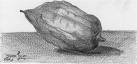 א. ערב חג. אין בבית שקל. אין למלי ממה לבשל. מה היא עושה?ב. כשחוזר משה הביתה ומספר שלא נתנו לו את הקצבה החודשית בישיבה- מהי תגובתה של מלי?ג. משה מצטט למלי מדברי רב נתן- "כל מקום שאני רואה חיסרון אני יודע שאו שלא התפללו על זה בכלל או שלא התפללו על זה מספיק"איך את מבינה משפט זה?מהו דו- השיח המתפתח בין משה למלי בעניין זה?ד. משה ומלי מתפללים- איך בנויה הסצנה הזו? מה עושה כל אחד מהם?  איפה נמצאים? מהי מוזיקת הרקע? ה. מה קורה בסיום תפילתם?למשה-למלי-ו. מה אומרים  משה ומלי זה לזה לאחר קבלת הכסף?מה דעתך על דרך ההתמודדות של משה ומלי עם הבעיות שלהם? אלו  נקודות חיבור את מוצאת בין לימודנו על חוני המעגל לבין הסרט 'אושפיזין'?